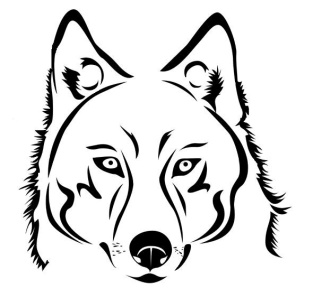 Open Roads Public SchoolSchool Council Meeting MinutesTuesday, December 8, 202012:00pm via Zoom MtgWelcome and Roll Call: Lindsay Burry, Tanis Oberg, Teri Jackson, Laura Salinas, Tricia Wearne, Jessica Spoozak, Calista Livingston.  Regrets: Adrienne LangAgenda:Minutes: November 2020 – all was good.Business Arising:Student Reps - Holding off until the new yearFinancials – sliders ~$500 + tax. Fundraising – Lovely Local Christmas Baskets are doing wellBasket 1 x5 – sold outBasket 2 x50 – sold outBasket 3 x50 – 8 leftBasket 4 x20 – 7 leftBasket 5 x5 – sold outHoliday Feast – Western Winds invoice $1,950Approved $2,500 towards mealOreo x2 per pack at $0.41 or Choc.Chip x3 per pack at $0.61Need to include cutlery for each classroom (Tanis said school would cover this)Delivery in boxes of 12; 11:45am for pick up at WW; 3 drivers per dayACTION: Lindsay and Doreen to send invoices to TanisACTION: Lindsay to send out reminders to drivers day before New Business: PRO Grant – Vote needed between 2 optionsOption 1 – same as last year, each school submits proposal, depending on how many schools want funds, will be distributed evenlyOption 2 – pool money together for Board wide event (most likely a speaker)Speaker brought in by Sudbury folks Karl Subban (many topics he can speak on); equity, grit, teaching & learning a few examplesVOTE: Option 2 with Grit as topicACTION: Lindsay to take back vote to PICPolicy 606 Transportation – still time for review & feedbackPrincipals Report:Verbal report – TanisClassroom festivities have begunCorrespondence: None, but question: Lost & Found this year?Yes, please talk to class teacher; bin outside LibrarySchool Council Meeting Date: Tues, January 12, 2021 @ 1200HRS via ZoomAdjournment: 1240HRS